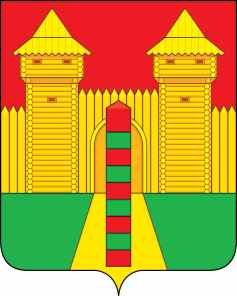 АДМИНИСТРАЦИЯ  МУНИЦИПАЛЬНОГО  ОБРАЗОВАНИЯ «ШУМЯЧСКИЙ   РАЙОН» СМОЛЕНСКОЙ  ОБЛАСТИПОСТАНОВЛЕНИЕот 29.08.2022г. № 393          п. ШумячиВ соответствии с Федеральным законом от 05.04.2013 № 44-ФЗ «О контрактной системе в сфере закупок товаров, работ, услуг для обеспечения государственных и муниципальных нужд», Уставом муниципального образования «Шумячский район» Смоленской области Администрация муниципального образования «Шумячский район»                      Смоленской областиП О С Т А Н О В Л Я Е Т:1. Провести электронный аукцион на право заключить муниципальный                    контракт на ремонт автомобильной дороги д.Поповка - д.Халиповка Смоленская область Шумячский район.2. Установить начальную (максимальную) цену муниципального контракта на ремонт автомобильной дороги д.Поповка - д.Халиповка Смоленская область Шумячский район в размере 725 086,21 (семьсот двадцать пять тысяч восемьдесят шесть) рублей 21 копейка.3. Отделу по строительству, капитальному ремонту и жилищно-коммунальному хозяйству Администрации муниципального образования «Шумячский район» Смоленской области подготовить проект документации по проведению электронного аукциона на право заключить муниципальный контракт на ремонт автомобильной дороги д.Поповка - д.Халиповка.4. Контроль за исполнением настоящего постановления возложить на                 заместителя Главы муниципального образования «Шумячский район» Смоленской области Н.М. Елисеенко.И.п. Главы муниципального образования«Шумячский район» Смоленской области                                             Г.А. Варсанова                                                                          О проведении электронного аукциона 